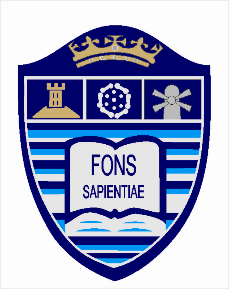 Saint Bede’s Catholic High School In-Year Admission formThis form must be completed in relation to all applications for In Year Admissions. You must complete an application for every child (i.e. one each for twin / sibling) who requires a school place.Current School (If applicable)Previous Schools/Educational Placements within the last 3 yearsDetails of siblings who will be attending the school now being applied for.  (Siblings include brothers and sisters, stepchildren, half brothers and sisters, adopted and foster children living with the same family at the same address).Pupil BackgroundPlease tick below to indicate the category which applies to your child.Reason for transferring schools:Please tick appropriate box(s)
Moving to Lancashire from outside of the UK (Please state Country): Moving to Lancashire from another local authority (Please state Local Authority): Moving from one area of Lancashire to another (Please state area): School to School Transfer within the same authority: Leaving Private Education: Leaving Elective Home Education: Other (Please state):Child's Legal Surname:Child's Legal Surname:Child's Forename(s):Child's Forename(s):Child's Date-of-Birth:School Year Group:Age:Male/Female:Child's home address (current):Postcode:     Child's home address (current):Postcode:     Child's new address (if you are moving):Postcode:     Date of move:     Child's new address (if you are moving):Postcode:     Date of move:     Name of Parent/Carer (s): Parental Responsibility: Yes       No        Home address (If different to child’s):Postcode:      Name of Parent/Carer (s): Parental Responsibility: Yes       No        Home address (If different to child’s):Postcode:      Name of Parent/Carer (s): Parental Responsibility: Yes       No        Home address (If different to child’s):Postcode:      Name of Parent/Carer (s): Parental Responsibility: Yes       No        Home address (If different to child’s):Postcode:      Is English the first language spoken? By Parent: Yes    No    By Child: Yes    No If no please state first language:  By Parent:                                           By Child:          Is English the first language spoken? By Parent: Yes    No    By Child: Yes    No If no please state first language:  By Parent:                                           By Child:          Is English the first language spoken? By Parent: Yes    No    By Child: Yes    No If no please state first language:  By Parent:                                           By Child:          Is English the first language spoken? By Parent: Yes    No    By Child: Yes    No If no please state first language:  By Parent:                                           By Child:          Contact detailsHome number:       Home number:       Home number:       Contact detailsMobile number:      Mobile number:      Mobile number:      Contact detailsEmail address:      Email address:      Email address:      AuthorityEstablishment Name/AddressDate from:Date last attended:AuthorityEstablishment Name/AddressDate from:Date last attended:Name(s)Date of BirthSchoolMale/Female(Previous Education/Support History (Please tick as appropriate)(Previous Education/Support History (Please tick as appropriate)YesNoIs this pupil in care (Looked After/Previously Looked After)?If yes, to which Local AuthorityIs this pupil in care (Looked After/Previously Looked After)?If yes, to which Local AuthorityChildren's Services involvement?If yes, please provide social worker's name:Children's Services involvement?If yes, please provide social worker's name:Previously Permanently Excluded?Previously Permanently Excluded?Previous Exclusion Record?Previous Exclusion Record?Are you a Crown Servant? If you are UK service personnel or other Crown Servants living abroad with your family please tick YES. You will need to provide an official MOD, FCO or GCHQ letter declaring your relocation date and address.Are you a Crown Servant? If you are UK service personnel or other Crown Servants living abroad with your family please tick YES. You will need to provide an official MOD, FCO or GCHQ letter declaring your relocation date and address.Special Educational Needs Status(SEN)Education Health and Care Plan (EHCP)Special Educational Needs Status(SEN)Under Formal AssessmentAdditional Information About Your ApplicationAdditional information to support your application may be provided.  This can be medical, social and welfare information relating to the pupil and/or the family.  Evidence from an appropriate professional (e.g. doctor, health visitor, social worker) can be attached.  Please continue on a separate sheet if necessary.1Baptised Roman Catholic Looked After Children and previously Looked After Children.Baptised Roman Catholic Looked After Children and previously Looked After Children.2Baptised Roman Catholic children who have a sibling in the school at the time of admission.3Baptised Roman Catholic children from the following Roman Catholic Partner Primary Schools.(St Peter’s Lytham, Our Lady, Star of the Sea, St Annes, The Willows, Kirkham, The Holy Family, Freckleton and Warton, St Joseph’s, Wesham).4Other Baptised Roman Catholic children.5Other Looked After Children and previously Looked After Children.6Other children who have a sibling in the school at the time of admission.	7Other children from the Roman Catholic Partner Primary Schools instanced above.8       Children of staff employed at Saint Bede’s Catholic High School for two or more years or who have been recruited to meet a particular skills shortage.9Baptised children from other Christian denominations.10Other children.Signature(s)I/We confirm that the information provided is accurate at the time of this application. I/We acknowledge that the admission authority and/or Local Authority have the right to verify the information given on this application.  I/We acknowledge that the offer of a place will be based upon this application and that an offer may be withdrawn if subsequently it is found to have been made in relation to inaccurate or misleading information.  I/we will provide evidence of the pupil's permanent address and date of birth prior to or after taking up a school place if requested.  I/We give permission for the Pupil Access Team to contact the school where my child is currently attending to seek background information in respect of behavior/attendance/the involvement of outside agencies.Signature(s)I/We confirm that the information provided is accurate at the time of this application. I/We acknowledge that the admission authority and/or Local Authority have the right to verify the information given on this application.  I/We acknowledge that the offer of a place will be based upon this application and that an offer may be withdrawn if subsequently it is found to have been made in relation to inaccurate or misleading information.  I/we will provide evidence of the pupil's permanent address and date of birth prior to or after taking up a school place if requested.  I/We give permission for the Pupil Access Team to contact the school where my child is currently attending to seek background information in respect of behavior/attendance/the involvement of outside agencies.Parent(s)/Carer(s)DatePlease return this form to Saint Bede’s Catholic High School.If your child is baptized,  please attached a copy of the baptism certificateTelephone / Email
Admissions 01253 667534admissions@stbedeslytham.lancs.sch.uk